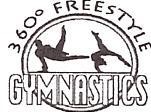 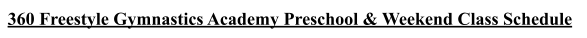 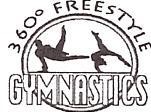 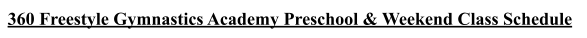 MONDAY	1 Day/Week	2 Days/WeekWEDNESDAYFRIDAYSATURDAYWe also offer Week Day Classes, please see our Recreational Class Schedule for details.9:00am - 9:45amParent & Me (CoEd/ 18 months - 2 yrs)$50.00$90.009:45am - 10:30amTiny Tots (CoEd/ 3 yrs)$50.00$90.0010:30am - 11:30amGym Bears (CoEd/ 4 yrs)$55.00$100.009:00am - 9:45amParent & Me (CoEd/ 18 months - 2 yrs)$50.00$90.009:45am - 10:30amTiny Tots (CoEd/ 3 yrs)$50.00$90.0010:30am - 11:30amGym Bears (CoEd/ 4 yrs)$55.00$100.005:30pm - 6:30pm360 Ninja Kids (CoEd / 5-12 yrs)$60.00$110.006:30pm - 8:30pmOpen Gym (CoEd / 4-17 yrs)$10.00 per visitN/ACHECK WITH OFFICESpecial Bears (CoEd/ 3-8 yrs)$55.00$110.0010:00am - 10:45amParent & Me (CoEd/ 18 months - 2 yrs)$50.00$90.0010:45am - 11:45amPreschool Gym (CoEd/ 3-4 yrs)$55.00$100.0011:45am - 1:00pmKinder Kids / Tumble Bears (CoEd/ 5-6 yrs)$60.00$110.001:00pm - 2:15pmBeginners (CoEd / 7-17 yrs)$60.00$110.00